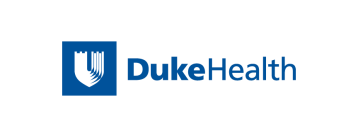 AFFILIATE STUDENT CHECKLISTStudent Name:Telephone:e-mail:School:School Program:School Faculty- name/email:Duke Clinical Preceptor:Dates of Rotation:                               Assigned Duke Location:Duke University HospitalDuke/PDC ClinicsDuke HomeCare & HospiceDuke Regional HospitalDuke Health Raleigh HospitalOther Date completed:                             Compliance & Trainings:Background Check  /  Please indicate where on file:Drug Screen/  Please indicate where on file:Signed Confidentiality Statement Reviewed Core Orientation:  LINK provided; see email instructions  http://www.ncahec.net/Student_and_Faculty_Core_Orientation_Training.pptxReviewed DUHS Orientation SupplementReviewed DUHS Orientation EOC brochureBasic Life Support Certification (for students having patient contact)Date completed:                              Immunizations: Measles- lab evidence of immunity, physician-diagnosed disease, or 2 doses measles-containing-vaccineMumps- lab evidence of immunity, physician-diagnosed disease, or 1 dose mumps-containing-vaccineRubella- lab evidence of rubella immunity, or one dose live rubella vaccineVaricella- lab evidence of varicella immunity, or 2 doses varicella vaccinePertussis- Tdap required if in clinical areas w/ children < 18 mos. of agePolioInfluenza TB testTB attestation completed and signedAll original verifications & records must be filed by school &/or student, available upon request of DUHS.All original verifications & records must be filed by school &/or student, available upon request of DUHS.Name of individual attesting to accuracy of all information provided here:Name of individual attesting to accuracy of all information provided here: